Assessment rubric: Year 6 – Webpage creation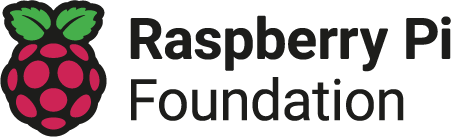 Resources are updated regularly - the latest version is available at: the-cc.io/curriculum.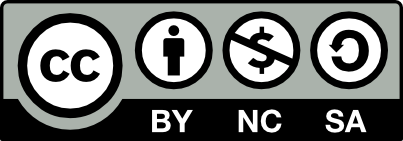 This resource is licensed by the Raspberry Pi Foundation under a Creative Commons Attribution-NonCommercial-ShareAlike 4.0 International licence. To view a copy of this license, visit, see creativecommons.org/licenses/by-nc-sa/4.0/.Learner:Teacher:Date:Emerging [1]Expected [2]Exceeding [3]ScoreTaskOutline the broad requirements of the taskExplain the key requirements of the taskOutline an approach to planning the taskDesign decisionsUse pictures and writing related to chosen topicAware of the importance of checking ownership of multimediaAware that planning helps create a better outcomeSome parts of the layout have been plannedLayout contains multiple sectionsLayout relates to a relevant purpose/audienceUse copyright-free images Design is clear and organisedUse additional features (editing, image carousels, maps)Layout contains original workMake references or acknowledgements (fair use)Design takes into consideration the limitations of the softwareImplementationRecognise that multiple webpages can be addedRecognise that multiple webpages can be linkedAware of differences when viewing how the webpage will look on different devicesAdd subpagesAdd internal and external hyperlinks Suggest some improvementsDesign considers how the page will look on different devicesAdd, organise, and link multiple pagesEnhance website with embedded contentJustify and make improvementsEvaluationIdentify which elements of the task have been achievedEvaluate how successful they were in meeting the task requirementsIdentify how and why their project could be improvedTeacher feedbackLearner response to feedback